ESCOLA _________________________________DATA:_____/_____/_____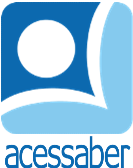 PROF:_______________________________________TURMA:___________NOME:________________________________________________________A flor mágica	Um rei tinha envelhecido e desejava nomear o próximo rei.	Ele tinha três filhos, mas não sabia qual deles estava apto a se tornar rei. Então, ele teve uma ideia: convocou seus filhos ao seu gabinete e disse:	- Filhos! Estou velho, tenho que escolher um de vocês como o próximo rei, mas para isso vocês tem que passar em um teste. Vocês tem que trazer uma flor mágica para mim. Essa flor cresce em um belo jardim, em um castelo mágico. Esse castelo fica no meio de uma floresta que se encontra ao norte. Aquele que trouxer essa flor para mim se tornará o próximo rei.	Assim, os três príncipes partiram em busca da flor mágica. Eles cavalgaram juntos em direção ao norte e logo chegaram à floresta em que havia um castelo mágico. Lá, encontraram um elfo.	- Quem são vocês e o que os traz aqui? – Perguntou o elfo.	- Nós somos os príncipes de um grande reino – disse o príncipe mais velho. – O nosso pai nos pediu para arranjar uma flor mágica que cresce no jardim de um castelo mágico.	- Vocês três não podem entrar na floresta juntos – disse o elfo. – Só um de vocês pode entrar lá e precisa sair antes da meia-noite ou ficará aprisionado. 	O príncipe mais velho era muito ganancioso. Ele entrou na floresta primeiro. Quando chegou ao castelo, viu uma pilha de ouro que estava perto do portão. O príncipe esqueceu a flor e começou a recolher o ouro. Logo era meia-noite e ele foi aprisionado na floresta.	Quando notou que o príncipe mais velho não retornou, o segundo príncipe decidiu entrar na floresta. Ele chegou ao castelo e viu várias frutas e doces perto do portão do castelo. O segundo príncipe amava comer e imediatamente começou a comer as frutas e os doces. Quando tinha comido o bastante, deitou-se na grama e adormeceu. Logo era meia noite e o segundo príncipe também foi aprisionado na floresta.Então, o príncipe caçula ficou preocupado e decidiu entrar na floresta.- Tenho que pegar a flor e salvar meus irmãos.Quando o jovem príncipe chegou ao castelo, ele viu uma pilha de ouro, mas não parou e entrou no castelo. No interior do castelo, ele encontrou uma bela fada que lhe deu uma flor mágica. O príncipe agradeceu à fada, ela lhe disse para fazer um pedido e o príncipe desejou que seus irmãos retornassem. A fada concedeu seu pedido e os três príncipes se reuniram e, quando eles chegaram ao seu reino, o rei nomeou o príncipe caçula como novo rei.Autor desconhecidoQuestõesQual é o título do texto?R: __________________________________________________________________Quantos parágrafos há no texto?R: __________________________________________________________________Qual era o problema que o rei precisava resolver?R: __________________________________________________________________________________________________________________________________________________________________________________________________________Qual a localização do castelo?R: ______________________________________________________________________________________________________________________________________________________________________________________________________________________________________________________________________________O que o elfo disse para os príncipes?R: ______________________________________________________________________________________________________________________________________________________________________________________________________________________________________________________________________________O que aconteceu com o primeiro irmão?R: __________________________________________________________________________________________________________________________________________________________________________________________________________O que aconteceu com o segundo?R: ______________________________________________________________________________________________________________________________________________________________________________________________________________________________________________________________________________O que fez o terceiro príncipe?R: ______________________________________________________________________________________________________________________________________________________________________________________________________________________________________________________________________________Quem foi nomeado como novo rei?R: __________________________________________________________________Você acha que o príncipe caçula foi escolhido como rei só por ter conseguido a flor? Justifique sua resposta?R: __________________________________________________________________________________________________________________________________________________________________________________________________________________________________________________________________________________________________________________________________________________________________________________________________________________________________________________________________________________________